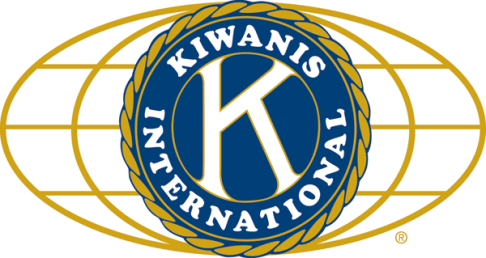 	LUNCH:  Various wraps, chips, pasta salad, and cookies.		.		SONG: My Country ‘tis of Thee, led by Bill C.				Invocation:  Jack G.ANNOUNCEMENTS, EVENTS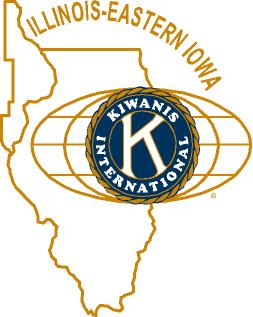 				and OPPORTUNITITESJack reported that the Corn Fest parking was a success this year. 23 Kiwanians worked 43 hours and parked 295 cars!  An income of $1,444, was reported.Sue Doubler relayed a call for volunteers for the DeKalb Kite Fest, on Sept 10th. To volunteer call Stacey at 815-756-1336Prayer Breakfast, 7:30 am, Friday Aug 25 at Oak Crest – Jeff Foster (Common Grounds) will be the speaker.  Admission is $7. You’ll be well fed.VAC’s Golf Outing will be Sept 8 at River Heights.  See Colleen.The last part of the Kish Kiwanis Pathway is being completed!!Bob H is still working on Committee Sign-Up’s, are you in the book yet?  PEANUT DAY box orders are underway and are due by the 22nd!!  See Al.Mike’s got Save My Starving Children Raffle tickets.  Our volunteer time will be Thursday-Sunday November 9-12.  See Jerry W.  Our slots are Nov 10, 11 from 3-5 on each day at Suter foods.  We have 20 spots to fill each day.IHSA football weekend – Thanksgiving weekend – will need us to man elevators.Toiletries- We’re collecting these for Safe Passage.Sue – Please pay the new Dues! (Same as the old dues).Colleen B (aka “Arms”) is collecting box tops and Coke lids. General Mills products, helps local schools. AKtion Club is collecting aluminum cans and other recyclable materials.P. o. P. / H e a l t h   B o xNo news.  Good news.   	  PROGRAM          Cindy Graves and her son Brandon were here from Salem Lutheran Church to tell us about their companion congregation in Arusha Tanzania. Cindy is a nurse with 30 plus years in the profession and has been working through their church to start a new nurses school there call the Arusha Lutheran Medical Centre School of Nursing. The Lutheran approach to the work in Tanzania is what she call a ‘3 legged’ approach, Education, Religion and Healthcare. It started for her with a visit to the country in 2008 after which she helped organize and donate equipment from the old Kish hospital as it was in the process of moving to the new building. They ended up sending over a semi truck load of equipment that Kish donated. This went to their current clinic/hospital in Arusha. While there she talked with the nurses and administrators and found that they had a great shortage in trained nurses. Talks from there led to forming a school of nursing in 2012 which operated from a leased space. Not long thereafter they realized that to be able to offer more advanced degrees they would need a property of their own to attain this goal. This latest goal for the church and school may become a reality soon, as the Synod has closed another school there and they are working now to make this the new school of nursing. This brought the cost of the new school to a reasonable $400,000 versus the $1.2 million that the original plan had called for. So at this writing they are all upbeat that this goal can become a reality!Quote for the DayIf all the cars in the United States were placed end to end, it would probably be Labor Day Weekend.
― Doug LarsonHeard around the tables:UPCOMING PROGRAMS: (Why not invite a guest? – that could also mean a prospective member!)	Sept 6	Board Meeting				@ the Lincoln Inn	Sept 13	Roger Seymore				The Battle of Britain	Sept 20	Misty Haji-Sheikh & Virginia Naples	Digging for Dinosaurs in Utah	Sept 27		Officer Installation & New Member InductionToday’s Attendance:				SEPTEMBER BIRTHDAYS – HAPPY BIRTHDAY!!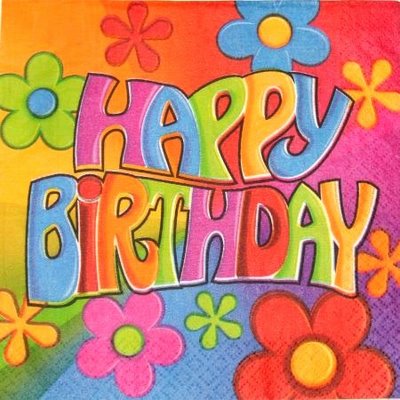 			  7 Bill Cummings			13 Bob Skabo			20 Herb Buhr			22 Jerry Smith			29 Jennie Cummings			30 Jerry Wahlstrom 30Kish Kiwanians   0K family   1Other Guest: Karen Bogen, Misty’s friend from Texas  1 (+1)Speaker: Cindy Graves and her son Brandon33 peopleTOTAL